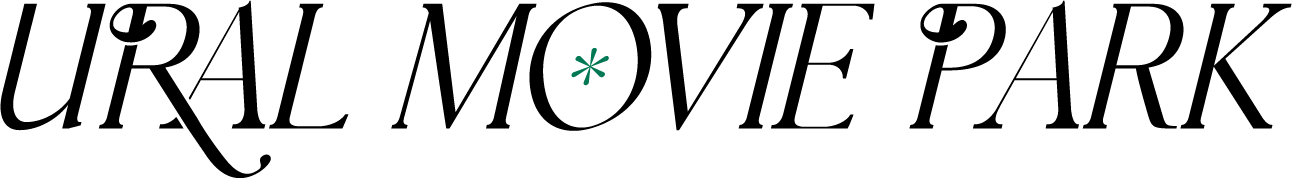 киностудия  «Уральский кинопарк» ▪ uralmoviepark.com ▪ mct0077@yandex.ru ▪ ИНН 023204436153 ▪ ОГРНИП 317028000058372ПЕРЕЧЕНЬ КИНОКАМЕР и СОПУТСТВУЮЩЕГО ОБОРУДОВАНИЯБРИГАДАМЕХАНИК 9000 руб/смена (б/н +8%)ПЛЕЙБЕК, ЛОГЕР 7000 руб/смена (б/н +8%)Условия работы:Смена 12 часов, включая 1 час перерыв на обед1 час переработки МЕХАНИК - 1500 руб (б/н +8%)Текущий обед, а также обед, начавшийся после 7ми часов с начала смены, равен 1 часу переработкиРазрыв между сменами 12 часовРабочая неделя равна 6-ти сменам + 1 смена выходнойРазрыв между 6-й и 1-й сменами следующей рабочей недели – 36 часаПри разрыве более 36 часов 7-я смена оплачивается по двойной ставкеС уважением, продюсер киностудии «Уральский кинопарк»Тимур Абдуллин  
+7 917 041-00-77mct0077@yandex.ru камеры1alexa mini комплект + tvlogic f-5a2alexa mini комплект + tvlogic f-5a3alexa mini комплект + tvlogic f-5a4alexa mini lf комплект + tvlogic f-5a5sony venice + rialto+ tvlogic f-5a6red gemini7red komodo + tvlogic f-5a8red raptor комплект оптика (дискретка)9cooke s5 (18/25/32/50/75/100)10cooke classic (18/25/32/40/50/75/100/150)11celere hight FF cover speed 18/25/35/50/8512canon fd/k-35 FF cover (14/24/35/55/85/135)13master anamorphic 28/40/75/13614cooke ff anamorphic 32/50/75/10015sigam cine FF 14/20/24/28/35/40/50/75/105/13516hawk с series (24/35/50/75/100) +допыоптика зоом17аженье ez 15-5018анженье ez 30-9019arri alura 18-8020fujinon cabrio 85-30021tokina 11-20особые2250 macro wave23олимпус 250 мм T2.0  макро + экстендервидеосендеры24терадек 500 1:225терадек 500 1:226терадек 500 1:227терадек 500 1:228vaxis storm 1000 1:329vaxis storm 1000 1:230vaxis storm 1000 1:231hollyland cosmo 500 1:332hollland cosmo 400 1:233small hd fosus с приемником teradek34small hd fosus с приемником teradekрадиофокусы35arri wcu-436arri wcu-437cmotin cvolucion38cmotin cvolucion39tilta nucleus m полный чемодан40tilta nucleus m полный чемодан41тилта nucleus + 2 мотора42тилта nucleus  + 2 мотора43тилта nucleus + 1 мотор44bartech m-one45dji focus 2 мотора46c-forse rf47c-forse rf48с force mini49с force mini50с force mini51с force Pluse52с force Pluse53запасные кабеляштативы54sachtler cine 30 (голова +универсалные ноги +ляг)55sachtler cine 30 (голова +универсалные ноги +ляг)56sachtler cine 30 (голова +универсалные ноги +ляг)57sachtler cine 30 (голова +универсалные ноги +ляг)58sachtler 9+9 (голова +универсалные ноги +ляг)59sachtler Horizont (голова +универсалные ноги +ляг)60sachtler Horizont (голова +универсалные ноги +ляг)61hight hat62hight hatмониторы рекордеры63blackmagic video assist 7 4k (монитор +клетка+кофр)64blackmagic video assist 7 4k (монитор +клетка+кофр)65blackmagic video assist 7 4k (монитор +клетка+кофр)66blackmagic video assist 7 4k (монитор +клетка+кофр)67blackmagic video assist 7 4k (монитор +клетка+кофр)68blackmagic video assist 7 4k (монитор +клетка+кофр)69blackmagic video assist 7 4k (монитор +клетка+кофр)70blackmagic video assist 7 4k (монитор +клетка+кофр)71blackmagic video assist 12п 4k (монитор +клетка+кофр)72atomos shogun (монитор +клетка+кофр)73atomos shogun (монитор +клетка+кофр)74blackmagic video assist 5  (монитор +клетка+кофр)мониторыфокусные/ручные75tvlogic f-5a (монитор +клетка+кофр)76tvlogic f-5a (монитор +клетка+кофр)77tvlogic f-5a (монитор +клетка+кофр)78tvlogic f-5a (монитор +клетка+кофр)79tvlogic 7 (монитор +клетка+кофр)80tvlogic 7 (монитор +клетка+кофр)81tvlogic 7 (монитор +клетка+кофр)82tvlogic 058 (монитор +клетка+кофр)83bon 058 (монитор +клетка+кофр)84tvlogic 56 (монитор +клетка+кофр)85smallhd focus (монитор +клетка+кофр)86portkeys (монитор +клетка+кофр)87smallhd ignite (монитор +клетка+кофр)большие промотрорвые88tvlogic 2489tvlogic 2490tvlogic 2491tvlogic 2492tvlogic 24 (квадратор)93tvlogic 21 +vesa mount94tvlogic 23 +vesa mount95tvlogic 23 +vesa mountоптические фильтры96фильтры нд/эфектные /рото поло/ (на 7 комлектов камер)изириги97изирг +буратино98изириг + буратино99изириг + serene100изириг + serene101изириг варио стабилслайдеры102dana dolly103dana dolly104аналог дана доллвидео захват105aja io xt106aja io xtдиоптри107tiffen +0,5/+1/+2/+3 +рамочка 108tiffen +0,5/+1/+2 + рамочка109vaxis +0,5/+1/+2/+3 +рамочка 110vaxis +0,5/+1/+2/+3 +рамочка 